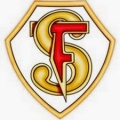 TEMARIO DE EVALUACIÓN: EXAMEN FINALAsignatura: Lengua y LiteraturaCurso: Octavo Fecha de aplicación:Profesor(a): Danilo Gaete GonzálezContenidos/ HabilidadesMaterial de apoyo para estudioHallar la idea principal Apoyarse en las lecturas y actividades del libro del estudiante.Páginas 15 -27Recordar hechos y detalles Páginas 25-27; 38-43Comparar y contrastar Páginas 28-35Comprender la secuencia Páginas 12 y 13Reconocer causa y efecto  Páginas 12 -25; 44-49Interpretar lenguaje figurado Páginas 9-15; 28-35; 38-42Hacer predicciones Páginas  8-11 ; 14 y 15